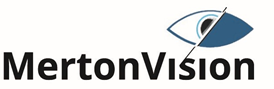                                                                                      www.mertonvision.org.ukAn Independent Charity providing services,information and support to residents of Merton with a visual impairmentRole Profile and Person SpecificationJob title: Habilitation Worker Visual ImpairmentService: Sensory Impairment TeamRole and Profile Job title: Habilitation Worker Visual ImpairmentReports to: CEO Role purposes and role dimension: To provide habilitation services, specialist training and guidance to visually impaired or multi-sensory impaired children, young people and their families.   As the Visual Impairment Habilitation Specialist you will deliver specialist habilitation (mobility and independence) services to bring independence and freedom to blind and partially sighted children and young people from birth to 25 years.Commitment to diversity:As a member of the Sensory Impairment Team, to take individual and collective professional responsibility for championing the MertonVision’s diversity agenda, proactively implementing initiatives which secure fairness, equality of access and outcomes.  Commit to continual development of personal understanding of diversity.Key and external contacts Will work directly with service users, their carers and families, and will have contact with members of the public and a range of different external organisations and professions including: independent and voluntary service providers; other local authorities; schools, Care Quality Commission; Benefits agencies and other government bodies; Clinical Commissioning , Groups; General Practitioners, hospital doctors and managers, mental health clinicians and managers; professions allied to medicine; Partner organisations; Courts; Metropolitan Police service; law centers; London Ambulance Service; Independent Mental Capacity Advocate; advocacy services; service user and career groups.Financial Dimensions/Implement “Best Value” Principles In Working With Service UsersSocial Seeking cost-effective solutions to difficulties including advising service users / careers of alternative methods to optimise safe functional abilityProviding information, support and advice to service users / careers on benefits, special grants and other resources available to visual impaired peopleKey Areas for Decision MakingAssessing and making recommendations for a wide range of cost effective interventions to meet individual assessed needs, implement agreed actions, and review outcomes to optimise the service user/s function and quality of life.Assessing and intervening in line with Safeguarding Children procedures when there are allegations of abuse.Taking appropriate action to deal with service users’ emergencies, for example, the breakdown of an existing care situation.Other ConsiderationsAbility to travel independently in connection with work and undertake home visits.Ability to work flexible hours, including the completion of assessments and occasional planned meetings / appointments outside of normal office hours.Is a satisfactory disclosureEnhanced DBS check, Children and Adults barred listKey accountabilities and result areas key elementsCarrying out assessment and appropriate interventionsThis will involve:Assessing the needs and capabilities of children and young people with a visual impairment (0-18) and producing appropriate training programs and recommendations as required Planning, implementing and reviewing habilitation programs according to specific needs and capabilities, by giving one-to-one individual instruction in school, home and community settingsProviding advice, information and assistance to parents, carers and others in close contact with children and young people in order ensure reinforcement of training programmesProviding counselling support to help individuals, their carers / families deal with the emotional, psychological and social effects of visual lossCarrying out a comprehensive assessment of service user needs and risks relating to their sight loss, including functional abilities, daily living skills, mobility, and communication to maximise the use of remaining functional vision. Prescribing, planning, carrying out and reviewing appropriate indoor / outdoor mobility skills in a variety of settings. Making recommendations / supplying specialist mobility equipment and giving instruction on their use.  Arranging for the collection of such equipment when no longer required. Ensuring that service users are aware of safety issuesPlanning and carrying out training in communication skills, daily living skills and personal careTo work in partnership with parents, school and college staff and other professionals to devise and monitor appropriate mobility, orientation and life-skills programmes for implementation in school, home and the community with the aim of achieving independence.To monitor and advise on the above to ensure the programmes are effective and to record the students achievements on a regular basis.Undertake environmental audits in the home, school or public areas as required, for specific habitation programmes.Undertake appropriate risk assessments and put in place appropriate risk management strategies.Develop individual habilitation (mobility and independence) training programmes on the basis of needs identified, in agreement with the children and young people and/or, where appropriate, parents and others closely involved.Deliver appropriate individual habilitation training to children and young people with Visual Impairment (VI) To ensure that service users are protected from abuse or harm as defined by the Safeguarding Adults procedures, and to work with partner organisations in response to identified concerns of self-neglect in relation to service users with eligible social care needs. This will involve:Identifying adult protection issues and ensuring they are addressed.Investigating allegations of abuse and assisting in the development of protection plans in line with Merton’s multi-agency Safeguarding Children’s procedures and in consultation with managers. Work jointly with other local authorities when issues of abuse cross geographic boundaries.To review arrangements for service users ensuring that needs continue to be met, that services remain high quality and cost effective and that services are reduced or stopped when no longer required.This will involve: Managing individual outcomes through monitoring and review, ensuring that service users receive an annual review.  Carrying out reviews in line with the review procedure, looking at individual needs and how they are being met, and vigorously pursuing opportunities for progression towards greater independence wherever possible.Promoting service user independence and self-empowerment balancing this with risk management. Report writing and record keeping.This will involve:Maintaining up to date service user records on electronic databaseProducing assessment reports, correspondence and other written reports that are clear and analytical. Preparing reports as required, for example for Hospital, Mental Health Review Tribunals, Court hearings, NHS Continuing Healthcare applications, and for managersParticipating in the team Duty System on a regular basisWorking alongside, and fostering good working relationships with other professionals, especially managers, agencies etc. and adopting a multi-disciplinary approach in meeting service users’ / careers’ needs.  Offering consultancy, joint working, advice and training where appropriate on specific cases / areas of work, via case conferences / meetingsArranging registration with the Council for eligible people with a sensory impairment, and informing them of the benefits of registrationTo remain aware of and up to date with relevant legislation and good practice guidelines and the implementation thereof.This will involve:Keeping up-to-date with relevant legislation, welfare rights, developments in treatments techniques, new technology / equipment relevant to visually impaired people, and building up knowledge and resources, this will benefit service users / carers.Involvement in supervision and personal developmentThis will involve:Participating in MertonVision’s appraisal Scheme through making constructive use of regular supervisionAttending in-service and external training programs in relation to visual impairment, and other appropriate coursesParticipating in staff induction programs, and providing advice and support to colleaguesActively participating in professional / team meetingsTaking responsibility for supervising, monitoring and assessment of Habilitation worker studentsTo comply with operational policies within the team and contribute to their ongoing development in order to improve service deliveryThis will involve:Becoming familiar with operational policies and procedures and implementing these. Identifying circumstances when policies and procedures may require modification in order to improve existing service delivery and contributing to this process via supervision sessions and team meetings.  Implementing changes in practice or policy as they occur.Contributing to the collation of information about the needs of service users, including shortfalls, to assist the development of appropriate services for service users and their carers. Contribute as an effective and collaborative team member:This will involve:Participating in training to demonstrate competence.Undertaking training as required for the role.Participating in the development, implementation and Monitoring of service plans.Participating and contributing to the planning and development of services for visually impaired people, and participating in the review of the procedures and services relevant to the teamChampioning the professional integrity of the service. Keep up to date with developments in practice, legislation, policy and procedure and participate in local implementation of change and modernisation.Health and SafetyBeing responsible for own Health & Safety, as well as that of colleagues, service users and the public.  Employees should co-operate with management, follow established systems of work, and use protective equipment and report defects and hazards to management.  Managers should carry out, monitor and review risk assessments, providing robust induction and training packages for new and transferring staff, to ensure they receive relevant H&S training, including refresher training, report all accidents in a timely manner on Company accident forms, ensure H&S is a standing item in team meetings.Data ProtectionBeing aware of MertonVision’s responsibilities under the Data Protection Act 1998 for the security, accuracy and relevance of personal data held, ensuring that all administrative and financial processes also comply.ConfidentialityTreating all information acquired through employment, both formally and informally, in confidence. There are internal procedures in place for employees to raise matters of concern regarding such issues as bad practice or mismanagementEqualities and DiversityMertonVision has a strong commitment to achieving equality of opportunity in its services to the community and in the employment of people. It expects all employees to understand, comply with and promote its policies in their own work, undertake any appropriate training to help them challenge prejudice or discrimination.Person SpecificationJob Title: Habilitation/Rehabilitation Worker Visual ImpairmentEssential knowledge: Nationally recognised qualification in habilitation training for children and young people with visual impairment or recognised professional qualification (Certificate / Diploma in Rehabilitation / Mobility and Technical Officer)Appropriate level of knowledge of legislation, policy and philosophy relating to relevant service user groups, and knowledge and experience of applying relevant legislation that could impact upon service usersKnowledge and experience of specialist visual impairment, and of assessment / care management and principlesGood knowledge of Welfare BenefitsKnowledge of safeguarding children and adults proceduresAbility to undertake holistic assessments of children and adults with a variety of complex issues, and to plan and provide services to meet individual needsCreativity in working within tight budgetary resourcesSkills in liaising and negotiatingAbility to evaluate and manage riskAbility to write clearly and conciselyUnderstanding of  Health and Safety and its implementationGood interpersonal skillsEffective communication skills (oral and written / typed)Ability to prioritise workAbility to work under pressure and use own initiativeAbility to manage conflictExperience of working with children and young people of all agesExperience of teaching mobility and independence skills to children and young people with a visual impairment in home, school and community settingsExperience in sensory training (desirable)Experience of assessing needs and development, appropriate intervention Experience of using IT systemsExperience of working in visual impairment services within a Local Authority or voluntary sector settingSpecial Conditions:Ability to work flexible hoursPhysical capacity to visit service users in their own homesAbility to travel independently in connection with work and to undertake home visits.Ability to work flexible hours, including completion of assessments and occasional planned meetings / appointments outside of normal office hours.Experience of and ability to be flexible also working with adult service users with visual impairment